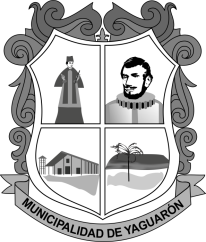 MUNICIPALIDAD DE YAGUARÓNINVITA ALII CONCURSO ABIERTODE MÚSICA, CANTO Y HUMOR                               YAGUARÓN 2018FICHA DE INSCRIPCIÓNFICHA DE INSCRIPCIÓNNOMBRES Y APELLIDOS:MODALIDADDOCUMENTO DE IDENTIDAD NºFECHA DE NACIMIENTODOMICILIOCOMUNIDADTELÉFONOE- MAIL¿TRAERÁ ACOMPAÑANTES:           SÍ (     )  /   NO (     )NombresFIRMA(Acepto incondicionalmente los requisitos que se establecen en el documento “Bases de Concurso”,  y autorizo a la Municipalidad de Yaguarón la utilización mi imagen y nombre en fotografías, videos y otro material de registro de la actividad)Fecha de recepción:       /       /Responsable de la Recepción: